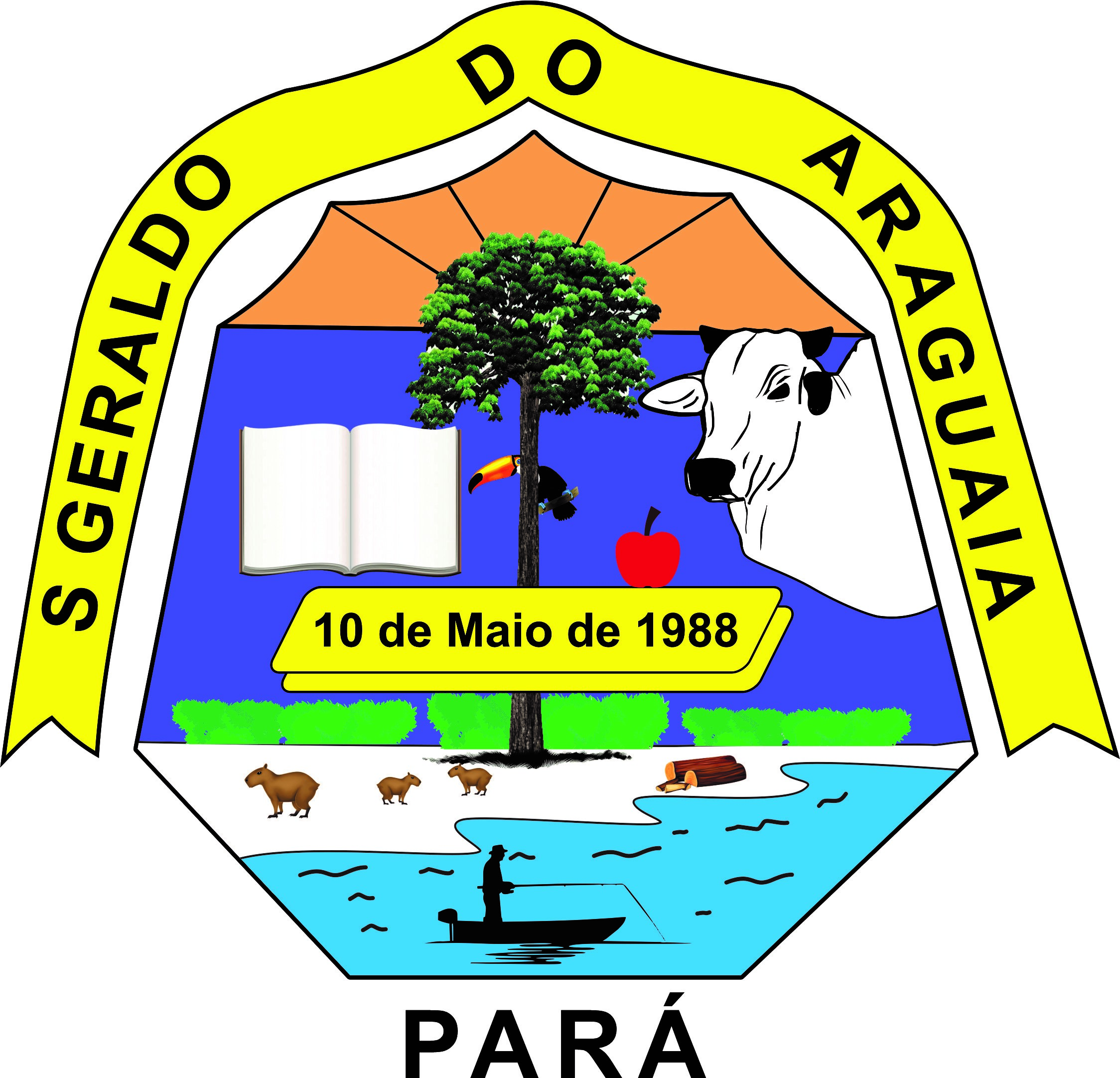 PREFEITURA MUNCIPAL DE SÃO GERALDO DO ARAGUAIA – PARÁ                                        LISTA NOMINAL DAS EMPRESAS PRESTADORAS DE SERVIÇOS N EMPRESA CNPJATIVIDADE1JENIVAL VALES DOS SANTOS EIRELI40.286.128/0001-88Prestacao de servicos contabeis2BRUNO MEDEIROS SOCIEDADE INDIVIDUAL DE ADVOCACIA33.860.229/0001-55Prestação de serviços especializados de assessoria e consultoria jurídica3CDR CONSTRUTORA E LOCACOES LTDA40.288.240/0001-58Prestação de serviços de transporte atender demanda hemodialise4RIBEIRO E LOPES ME02.301.597/0001-30Prestação de serviço de locação de impressoras5A C MONT DA SILVA12.531.511/0001-19,Prestação de serviços de ornamentação em espaços públicos incluindo mão de obra e materiais6CELIUMAR DUARTE ARRUDA46.010.568/0001-94Prestação de serviços de Sonorização, Estrutura de Som, Sistema de Iluminação, Palco, Gerador de energia, Estrutura para transmissão de imagem, Evaporativo Móvel, Banheiros Químicos, Cadeiras e Mesas7M S DE SOUZA LTDA - MECNPJ 15.247.458/0001-
17fornecimento de refeições prontas tipo marmitex e self – service8M. A. DA SILVA HOTEL EIRELI27.289.419/0001-61Prestação de serviços no ramo de hotelaria9PATRICIA APARECIDA SANTOS DA SILVA35.520.395/0001-38Prestação de serviços no ramo de hotelaria10MAYARA SOARES HONORIO47.014.918/0001-53Serviços de consultoria hospitalar11AMIS PRESTADORA DE SERVICOS MEDICOS LTDA31888306000150Prestação de serviços medicos - hospital municipal12POLIANA SANTANA LIMA42.517.057/0001-02Empresa especializada em serviços de confecção/malharia13V. S. PEREIRA & CIA LTDA05.071.327/0001-78Empresa, para lavagem de veículos, destinados a atender às necessidades da secretaria de saúde